  Powiat Białostocki              SAMODZIELNY PUBLICZNY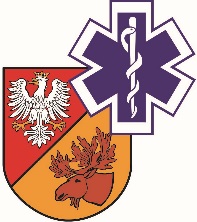                   ZAKŁAD OPIEKI ZDROWOTNEJ W ŁAPACH                  18-100 Łapy, ul. Janusza Korczaka 23                             tel. 85 814 24 38,    85 814 24 39     www.szpitallapy.pl      sekretariat@szpitallapy.pl                                                       NIP: 966-13-19-909			            REGON: 050644804										Łapy, 10.12.2019 r.DAO.262.2.RC.10/2019                                                          Wszyscy Wykonawcy / Uczestnicy postępowania TREŚĆ PYTAŃ Z UDZIELONYMI ODPOWIEDZIAMI 
Dotyczy: DAO.262.RC.10/2019   Zamawiający, Samodzielny Publiczny Zakład Opieki Zdrowotnej w Łapach, działając 
na podstawie art. 38 ust. 2  ustawy Prawo zamówień publicznych z dnia 29 stycznia 2004 r.  
(tj. Dz. U. z  2019 r. poz. 2019) w odpowiedzi na wniosek Wykonawców o wyjaśnienie treści zaproszenia w ramach rozpoznania cenowego „Udzielenie pożyczki w kwocie 1.000.000 zł na potrzeby SP ZOZ w Łapach”, (Znak postępowania: DAO.262.RC.10/2019), poniżej przekazuje treść pytań wraz z odpowiedziami:Pytanie nr 1 – Prosimy o potwierdzenie, że Zamawiający oczekuje zawarcia umowy, 
w ramach której zostanie udzielony limit wykorzystywany w transzach na wniosek Zamawiającego. Zamawiający może wykorzystywać limit, spłacać go oraz najpóźniej do dnia poprzedzającego ostatni dzień okresu finansowania, wykorzystywać go ponownie 
do wysokości dostępnej kwoty limitu. Umowa ta charakteryzuje się brakiem harmonogramu, 
a ostateczna spłata pożyczki oraz innych kwot należnych na mocy umowy następuje najpóźniej w ostatnim dniu okresu finansowania.Odpowiedź -  Tak, Zamawiający potwierdza.Pytanie nr 2 – Udostępnienie dokumentów finansowych w postaci bilansu oraz rachunku zysków i strat sporządzonych na dzień 30 września 2019 r., zgodnie  z prośbą przedstawioną w piśmie z dnia 5 grudnia 2019 r.Odpowiedź -  Zamawiający w dniu dzisiejszym udostępnił ww. dokumenty na stronie internetowej.Pytanie nr 3 – Wprowadzenie możliwości postawienia wierzytelności w stan natychmiastowej wykonalności w przypadku opóźnień w zapłacie należności trwających co najmniej 30 dni. Niniejszy zapis jest standardowym zabezpieczeniem Wykonawcy w branży finansowej stosowanym nie tylko przez instytucje finansowe, ale również banki, które w ramach swych umów obligatoryjnie stosują tego typu zapisy. Brak możliwości postawienia wierzytelności w stan natychmiastowej wymagalności, powoduje zwiększenie ryzyka transakcji po stronie Wykonawcy, co w rezultacie może się przyczynić do wzrostu wartości oferowanej ceny albo ograniczenia grona oferentów, którzy z uwagi na nierównomierne rozłożenie ryzyka niniejszej transakcji, odstąpią od udziału w przetargu. Podkreślenia wymaga również fakt, że powyższy zapis stanowi uprawnienie Wykonawcy  i w żaden sposób nie obliguje go do jego zastosowania. W opinii Wykonawcy, zastosowanie proponowanego zapisu stanowi ostateczne względem Zamawiającego rozwiązanie tj. w razie braku możliwości polubownego ustalenia warunków spłaty należności.  Dodatkowo wskazujemy, że warunki spłaty kapitału, wykluczają możliwość naliczania odsetek za opóźnienie w spłacie kapitału, a to oznacza, że Wykonawca nie dysponuje żadnymi instrumentami, które pomogłyby mu w odzyskaniu należności lub zrekompensowaniu ewentualnych opóźnień. Odpowiedź -  Nie, Zamawiający nie wyraża zgody.Pytanie nr 4 – W razie udzielenia odpowiedzi negatywnej na powyższe pytanie, prosimy 
o potwierdzenie, że Zamawiający wystawi 12 weksli in blanco, a więc po jednym do każdej raty. Niniejsze działanie zmierza do równomiernego rozłożenia ryzyka transakcji, 
a w konsekwencji do zwiększenia grona oferentów i obniżenia ceny. Odpowiedź -  Nie, Zamawiający nie wyraża zgody.Pytanie nr 5 – W związku z odpowiedzią nr 26, prosimy o wskazanie, na jakim etapie Zamawiający przekaże Wykonawcy weksel in blanco? Praktyką jest, że weksel jest podpisywany razem z umową i przekazywany Wykonawcy przed uruchomieniem środków. Wykonawca wskazuje, że ustanowienie zabezpieczenia po uruchomieniu środków może się przyczynić do ograniczenia grona oferentów, a w konsekwencji do wzrostu oferowanej ceny.Odpowiedź – Tak, Zamawiający przekaże weksel Wykonawcy wraz z umową.Pytanie nr 6 – Prosimy o jednoznaczne wskazanie, czy Zamawiający dopuszcza możliwość spłaty prowizji przez potrącenie z kwoty wypłacanej pożyczki, zgodnie z odpowiedzią na pytanie 22. W odpowiedzi nr 54 Zamawiający wskazał, że nie jest w stanie wskazać, 
w jaki sposób będzie płacona prowizja, co przeczy odpowiedzi na pytanie nr 22.Odpowiedź -  Tak, Zamawiający dopuszcza możliwość spłaty prowizji przez potrącenie kwoty z wypłacanej pożyczki.Z-ca Dyrektora ds. LecznictwaGrzegorz Roszkowski